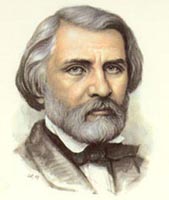 Урок на тему «И. С. Тургенев.Жизнь и творчество»                                                                     Подготовила Деревнина Е.В.,                                                                       учитель ГБОУ СОШ №13                                                                      г.о. Чапаевск Календарь памятных дат в жизни И. С. Тургенева Январь
10 января 1861 г. - Тургенев утверждается членом -корреспондентом Академии наук.
22 января 1860 г. - Тургенев произносит речь "Гамлет и Дон-Кихот" на первом публичном чтении в пользу Общества для вспомоществования нуждающимся литераторам и ученым.
29 января 1861 г . - Тургенев заканчивает работу над романом "Дым".Февраль
9 февраля 1859 г. - Тургенев избирается действительным членом Общества любителей российской словесности при Московском университете.
13 февраля 1865 г. - Свадьба дочери Тургенева Полины.
13 февраля 1871 г. - Тургенев читает в клубе художников рассказ "Бурмистр".
24 февраля 1852 г. - Тургенев узнает о смерти Гоголя.Март
2 марта 1879 г. - Тургенев избран в почетные члены Общества любителей российской словесности.
16 марта 1874 г. - Тургенев заканчивает работу над повестью "Пунин и Бабурин".
18 марта 1852 г. Тургенев получил разрешение цензуры на издание "Записок охотника" в двух томах.
29 марта 1860 г. - состоялся третейский суд между Тургеневым и Гончаровым.Апрель
Начало апреля 1839 г. - выход в свет № 1 ж. "Современник" со стихотворением "Вечер".
14 апреля 1874 г. - начало "обедов пяти" (Тургенев, Э. Гонкур, Доде, Золя и Флобер)
28 апреля 1852 г. - Тургенев "по высочайшему повелению" арестован и заключен на съезжей.
Апрель 1843 г. - выход отдельного издания поэмы "Параша".Май
8 мая 1842 г. - у Тургенева родилась дочь Полина.
13 мая 1839 г. - сгорел усадебный дом в Спасском, в котором Тургенев провел детство.
27 мая 1861 г. - ссора Тургенева с Л.Н. Толстым в имении Фета Степановка.
27 мая 1838 г. Тургенев выехал за границу для учебы в Берлинском университете.
30 мая 1852 г. - после месячного заключения Тургенев сослан в Спасское-Лутовиново под полицейский надзор.Июнь
16 июня 1878 г. - Тургенев избран вице-президентом международного конгресса литераторов в Париже.
17 июня 1855 г. - Тургенев начинает работу над романом "Рудин".
18 июня 1879 г. - Тургеневу присуждена степень доктора гражданского права Оксфордского университета.
18 июня 1880 г. - Тургенев присутствует на открытии памятника А.С. Пушкину в Москве.
19 июня 1880 г.- Тургенев читает "Речь о Пушкине" на публичном заседании Общества любителей российской словесности.Июль
9 июля 1883 г. - Тургенев пишет последнее письмо Л. Н. Толстому.
12 июля 1857 г. - Тургенев приступает к работе над повестью "Ася".
25 июля 1840 г. - Тургенев знакомится с М.А. Бакуниным.
27 июля 1876 г. - Тургенев закончил роман "Новь".Август
9 августа 1871 г. Тургенев произносит речь в Эдинбурге на юбилейном торжестве по поводу столетия со дня рождения Вальтера Скотта.
Август 1852 г. - выход в свет отдельного издания "Записок охотника".
Август 1867 г. - ссора Достоевского с Тургеневым В Баден-Бадене.
20-21 августа 1878 г. Тургенев гостит у Толстого в Ясной Поляне.Сентябрь
2 сентября 1882 г. - Тургенев закончил черновую редакцию повести "После смерти".
3 сентября 1883 г. - кончина Ивана Сергеевича Тургенева.Октябрь
1 октября 1883 г.- проводы тела Тургенева в Петербурге на Северном вокзале в Париже.
2 октября 1833 г. - Тургенев зачислен на словесный факультет Московского университета.
9 октября 1883 г. - похороны Тургенева на Волковом кладбище в Петербурге.Ноябрь
8 ноября 1858 г. - Тургенев закончил роман "Дворянское гнездо".
9 ноября 1818 г. - рождение И.С. Тургенева "в Орле, в своем доме".
13 ноября 1843 г. - знакомство Тургенева с Полиной Виардо.
30 ноября 1837 г. - Тургенев получает диплом философского факультета С. Петербургского университета на звание кандидата.Декабрь
3 декабря 1855 г. - знакомство Тургенева с Л. Н. Толстым.
13 декабря 1882 г. - выход книги 12 журнала "Вестник Европы" со "Стихотворениями в прозе" И. С. Тургенева.                                                Тургенев и ВиардоИван Тургенев и Полина Виардо: 40 лет обожания Эта загадочная, притягательная, как наркотик, женщина сумела на всю жизнь приковать к себе писателя. Их роман занял долгие 40 лет и разделил всю жизнь Тургенева на периоды до и после встречи с Полиной.
СОВРЕМЕННИКИ в один голос признавали, что она вовсе не красавица. Скорее даже наоборот. Поэт Генрих Гейне  говорил, что она напоминала пейзаж, одновременно чудовищный и экзотический, а один из художников той эпохи охарактеризовал ее как не просто некрасивую женщину, но жестоко некрасивую. Именно так в те времена описывали знаменитую певицу Полину Виардо. Действительно, внешность Виардо была далека от идеала. Она была сутула, с выпуклыми глазами, крупными, почти мужскими чертами лица, огромным ртом.
Но когда «божественная Виардо» начинала петь, ее странная, почти отталкивающая внешность волшебным образом преображалась. Казалось, что до этого лицо Виардо было всего лишь отражением в кривом зеркале и только во время пения зрителям доводилось видеть оригинал. В момент одного из таких превращений на сцене оперного театра Полину Виардо увидел начинающий русский литератор Иван Тургенев.
Эта загадочная, притягательная, как наркотик, женщина сумела на всю жизнь приковать к себе писателя. Их роман занял долгие 40 лет и разделил всю жизнь Тургенева на периоды до и после встречи с Полиной.
Деревенские страсти личная жизнь Тургенева с самого начала складывалась как-то негладко. Первая любовь юного писателя оставила горький осадок. Юная Катенька, дочь жившей по соседству княгини Шаховской, пленила 18-летнего Тургенева девичьей свежестью, наивностью и непосредственностью. Но, как выяснилось позже, девушка была вовсе не так чиста и непорочна, как рисовало воображение  влюбленного юноши. Однажды Тургеневу пришлось узнать, что у Екатерины уже давно есть постоянный любовник, причем «сердечным другом» молоденькой Кати оказался не кто иной, как Сергей Николаевич — известный в округе донжуан и… отец Тургенева.
Оправившись после удара, Иван разочаровывается в «благородных девицах» и отправляется искать любви у простых и доверчивых крепостных крестьянок. нежность наконец-то оказалась оцененной. Одна из крепостных, жгучая красавица Авдотья Иванова, родила писателю дочь.
Дополнения:
ПУТЕШЕСТВУЯ по Европе, в 1843 году Тургенев знакомится с Полиной Виардо, и с тех пор его сердце принадлежит только ей одной. Ивана Сергеевича не волнует то, что его любовь замужем, он с удовольствием соглашается на знакомство с мужем Полины Луи Виардо. Зная, что Полина счастлива в этом браке, Тургенев даже не настаивает на интимной близости с возлюбленной и довольствуется ролью преданного обожателя.
Мать Тургенева жестоко ревновала сына к «певичке» , а потому путешествие по Европе (которое вскоре свелось лишь к посещению городов, где гастролировала Виардо) приходилось продолжать при стесненных финансовых обстоятельствах. Но разве могут такие мелочи, как недовольство родных и отсутствие денег, остановить обрушившееся на Тургенева чувство! Семья Виардо становится частицей его жизни, он привязан к Полине, с Луи Виардо его связывает нечто вроде дружбы, а их дочь стала для писателя родной. В те годы Тургенев практически жил в семье Виардо, писатель то снимал дома по соседству, то надолго останавливался в доме своей возлюбленной. Луи Виардо не препятствовал встречам жены с новым обожателем. С одной стороны, он считал Полину разумной женщиной и целиком полагался на ее здравый смысл, а с другой — дружба с Тургеневым сулила вполне материальные выгоды: вопреки воле матери, Иван Сергеевич тратил на семейство Виардо большие деньги. При этом Тургенев прекрасно понимал свое неоднозначное положение в доме Виардо, ему не раз приходилось ловить на себе косые взгляды парижских знакомых, которые недоуменно пожимали плечами, когда Полина, представляя им Ивана Сергеевича, произносила: «А это наш русский друг, познакомьтесь, пожалуйста». Тургенев чувствовал, что он, потомственный русский дворянин, постепенно превращается в комнатную собачку, которая начинает вилять хвостом и радостно повизгивать, стоит хозяйке бросить на нее благосклонный взгляд или почесать за ухом, но ничего поделать со своим нездоровым чувством он не мог. Без Полины Иван Сергеевич чувствовал себя по-настоящему больным и разбитым: «Я не могу жить вдали от вас, я должен чувствовать вашу близость, наслаждаться ею. День, когда мне не светили ваши глаза, — день потерянный», — писал он Полине и, не требуя ничего взамен, продолжал помогать ей материально, возиться с ее детьми и через силу улыбаться Луи Виардо.
Что касается его собственной дочери, то ее жизнь в имении бабушки вовсе не безоблачна. Властная помещица обращается с внучкой как с крепостной. В итоге Тургенев предлагает Полине взять девочку на воспитание в семью Виардо. При этом, то ли желая угодить любимой женщине, то ли охваченный любовной лихорадкой, Тургенев меняет имя собственной дочери, и из Пелагеи девочка превращается в Полинет (разумеется, в честь обожаемой Полины). Безусловно, согласие Полины Виардо воспитывать дочь Тургенева еще больше укрепило чувство писателя. Теперь Виардо стала для него еще и ангелом милосердия, вырвавшим его ребенка из рук жестокой бабки. Правда, Пелагея-Полинет вовсе не разделяла отцовской привязанности к Полине Виардо. Прожив в доме Виардо вплоть до совершеннолетия, Полинет на всю жизнь сохранила обиду на отца и неприязнь к приемной матери, считая, что та отобрала у нее отцовскую любовь и внимание.
Между тем популярность Тургенева-писателя растет. В России уже никто не воспринимает Ивана Сергеевича как начинающего литератора — теперь он почти что живой классик. При этом Тургенев свято верит, что своей известностью он обязан Виардо. Перед премьерами спектаклей, поставленных по его произведениям, он шепчет ее имя, считая, что оно приносит ему удачу.
В 1852–1853 годах Тургенев живет в своем имении практически под домашним арестом. Властям очень не понравился некролог, написанный им после смерти Гоголя, — в нем тайная канцелярия увидела угрозу императорской власти. Узнав, что в марте 1853 года Полина Виардо приезжает с концертами в Россию, Тургенев потерял голову. Ему удается добыть фальшивый паспорт, с которым переодетый мещанином писатель отправляется в Москву на встречу с любимой женщиной. Риск был огромным, но, к сожалению, неоправданным. Несколько лет разлуки охладили чувства Полины. Но Тургенев готов довольствоваться и простой дружбой, лишь бы хотя бы время от времени видеть, какВиардо поворачивает свою тонкую шею и смотрит на него своими загадочными черным глазами.
В чужих объятиях  некоторое  время спустя, Тургенев все-таки сделал несколько попыток наладить свою личную жизнь. Весной 1854 года произошла встреча писателя с дочерью одного из кузенов Ивана Сергеевича — Ольгой. 18-летняя девушка настолько покорила литератора, что он даже подумывал о женитьбе. Но чем дольше продолжался их роман, тем чаще писатель вспоминал о Полине Виардо. Свежесть юного Ольгиного лица и ее доверчиво-ласковые взгляды из-под опущенных ресниц все же не могли заменить того опиумного дурмана, который писатель ощущал при каждой встрече с Виардо. Наконец, совершенно измученный этой раздвоенностью, Тургенев признался влюбленной в него девушке, что не может оправдать ее надежд на личное счастье. Ольга тяжело переживала неожиданный разрыв, а Тургенев во всем обвинял себя, но ничего не мог поделать с вновь вспыхнувшей любовью к Полине.
В 1879 году Тургенев делает последнюю попытку обзавестись семьей. Молодая актриса Мария Савинова готова стать его спутницей жизни. Девушку не пугает даже огромная разница в возрасте — в тот момент Тургеневу было уже за 60.
В 1882 г. Савинова и Тургенев отправляются в Париж. К сожалению, эта поездка определила конец их отношений. В доме Тургенева каждая мелочь напоминала о Виардо, Мария постоянно чувствовала себя лишней и мучилась ревностью. В том же году Тургенев тяжело заболел. Врачи поставили страшный диагноз — рак. В начале 1883 года он был прооперирован в Париже, а в апреле, после госпиталя, перед тем как вернуться к себе, он просит проводить его в дом Виардо, где его ждала Полина. Тургеневу оставалось жить недолго, но он был по-своему счастлив — рядом с ним была его Полина, которой он диктовал последние рассказы и письма.3 сентября 1883 года Тургенев скончался. Согласно завещанию, он хотел быть похоронен в России, и в последний путь на Родину его сопровождает Клаудиа Виардо — дочь Полины Виардо.  Тургенев был похоронен не в любимой им Москве и не в своем имении в Спасском, а в Петербурге — городе, в котором он был лишь проездом, в некрополе Александро-Невской лавры. Возможно, так случилось из-за того, что похоронами занимались, в сущности, почти посторонние писателю люди.                          Краткий пересказ произведений                                                    АсяН. Н., немолодой светский человек, вспоминает историю, которая приключилась, когда ему было лет двадцать пять. Н. Н. тогда путешествовал без цели и без плана и на пути своем остановился в тихом немецком городке N. Однажды Н. Н., придя на студенческую вечеринку, познакомился в толпе с двумя русскими — молодым художником, назвавшимся Гагиным, и его сестрой Анной, которую Гагин называл Асей. 
Н. Н. избегал русских за границей, но новый знакомый ему понравился сразу. Гагин пригласил Н. Н. к себе домой, на квартиру, в которой они с сестрою остановились. Н. Н. был очарован своими новыми друзьями. Ася сначала дичилась Н. Н., но скоро уже сама заговаривала с ним. Наступил вечер, пришла пора ехать домой. Уезжая от Гагиных, Н. Н. почувствовал себя счастливым.
Прошло много дней. Шалости Аси были разнообразны, каждый день она представлялась новой, другой — то благовоспитанной барышней, то шаловливым ребенком, то простенькой девочкой. Н. Н. регулярно навещал Гагиных. Какое-то время спустя Ася перестала шалить, выглядела огорченной, избегала Н. Н. Гагин обращался с ней ласково-снисходительно, а в Н. Н. крепло подозрение, что Гагин — не брат Аси. Странный случай подтвердил его подозрения. Однажды Н. Н. случайно подслушал разговор Гагиных, в котором Ася говорила Гагину, что любит его и никого другого не хочет любить. Н. Н. было очень горько.
Несколько следующих дней Н. Н. провел на природе, избегая Гагиных. Но через несколько дней он нашел дома записку от Гагина, который просил его прийти. Гагин встретил Н. Н. по-приятельски, но Ася, увидев гостя, расхохоталась и убежала. Тогда Гагин рассказал другу историю своей сестры.
Родители Гагина жили в своей деревне. После смерти матери Гагина его отец воспитывал сына сам. Но однажды приехал дядя Гагина, который решил, что мальчик должен учиться в Петербурге. Отец противился, но уступил, и Гагин поступил в школу, а затем в гвардейский полк. Гагин часто приезжал и однажды, уже лет в двадцать, увидел в своем доме маленькую девочку Асю, но не обратил на нее никакого внимания, услышав от отца, что она сирота и взята им «на прокормление».
Гагин долго не был у отца и лишь получал от него письма, как вдруг однажды пришло известие о его смертельной болезни. Гагин приехал и застал отца умирающим. Тот завещал сыну заботиться о своей дочери, сестре Гагина — Асе. Скоро отец умер, а слуга рассказал Гагину, что Ася — дочь отца Гагина и горничной Татьяны. Отец Гагина очень привязался к Татьяне и даже хотел на ней жениться, но Татьяна не считала себя барыней и жила у своей сестры вместе с Асей. Когда Асе было девять лет, она лишилась матери. Отец взял её в дом и воспитывал сам. 
Она стыдилась своего происхождения и поначалу боялась Гагина, но потом его полюбила. Тот тоже к ней привязался, привез её в Петербург и, как ему ни было горько это делать, отдал в пансион. Там у нее не было подруг, барышни её не любили, но теперь ей семнадцать, она закончила учиться, и они вместе поехали за границу. И вот… она шалит и дурачится по-прежнему…
После рассказа Гагина Н. Н. стало легко. Ася, встретившая их в комнате, внезапно попросила Гагина сыграть им вальс, и Н. Н. и Ася долго танцевали. Ася вальсировала прекрасно, и Н. Н. долго потом вспоминал этот танец.
Весь следующий день Гагин, Н. Н. и Ася были вместе и веселились, как дети, но через день Ася была бледна, она сказала, что думает о своей смерти. Все, кроме Гагина, были грустны.
Однажды Н. Н. принесли записку от Аси, в которой она просила его прийти. Скоро к Н. Н. пришел Гагин и сказал, что Ася влюблена в Н. Н. Вчера весь вечер её била лихорадка, она ничего не ела, плакала и призналась, что любит Н. Н. Она желает уехать…
Н. Н. рассказал другу о записке, которую прислала ему Ася. Гагин понимал, что его друг не женится на Асе, поэтому они договорились, что Н. Н. честно с ней объяснится, а Гагин будет сидеть дома и не подавать виду, что знает о записке.
Гагин ушел, а у Н. Н. голова шла кругом. Другая записка известила Н. Н. о перемене места их с Асей встречи. Придя в назначенное место, он увидел хозяйку, фрау Луизе, которая и провела его в комнату, где ожидала Ася.
Ася дрожала. Н. Н. обнял её, но тут же вспомнил о Гагине и стал обвинять Асю в том, что она все рассказала брату. Ася слушала его речи и вдруг зарыдала. Н. Н. растерялся, а она бросилась к двери и исчезла.
Н. Н. метался по городу в поисках Аси. Его грызла досада на себя. Подумав, он направился к дому Гагиных. Навстречу ему вышел Гагин, обеспокоенный тем, что Аси все нет. Н. Н. искал Асю по всему городу, он сто раз повторял, что любит её, но нигде не мог её найти. Однако, подойдя к дому Гагиных, он увидел свет в Асиной комнате и успокоился. Он принял твердое решение — завтра идти и просить Асиной руки. Н. Н. был снова счастлив.
На другой день Н. Н. увидел у дома служанку, которая сказала, что хозяева уехали, и передала ему записку Гагина, где тот писал, что убежден в необходимости разлуки. Когда Н. Н. шел мимо дома фрау Луизе, она передала ему записку от Аси, где та писала, что если бы Н. Н. сказал одно слово— она бы осталась. Но, видно, так лучше…
Н. Н. всюду искал Гагиных, но не нашел. Он знал многих женщин, но чувство, разбуженное в нем Асей, не повторилось больше никогда. Тоска по ней осталась у Н. Н. на всю жизнь.                        Первая любовьДействие повести происходит в 1833 г. в Москве, Главному герою — Володе — шестнадцать лет, он живет с родителями на даче и готовится к поступлению в университет. Вскоре в бедный флигель по соседству въезжает семья княгини Засекиной. Володя случайно видит княжну и очень хочет с ней познакомиться. На следующий день его мать получает от княгини Засекиной безграмотное письмо с просьбой оказать ей покровительство. Матушка посылает к княгине Володю с устным приглашением пожаловать к ней в дом. Там Володя знакомится с княжной — Зинаидой Александровной, которая старше его на пять лет. 
Княжна тут же зовет его к себе в комнату распутывать шерсть, кокетничает с ним, но быстро теряет к нему интерес. В тот же день княгиня Засекина наносит визит его матери и производит на нее крайне неблагоприятное впечатление. Однако, несмотря на это, мать приглашает её вместе с дочерью на обед. Во время обеда княгиня шумно нюхает табак, ерзает на стуле, вертится, жалуется на бедность и рассказывает про свои бесконечные векселя, а княжна, напротив, величава — весь обед разговаривает с Володиным отцом по-французски, но смотрит на него враждебно. На Володю она не обращает внимания, однако, уходя, шепчет ему, чтобы он приходил к ним вечером.
Явившись к Засекиным, Володя знакомится с поклонниками княжны: доктором Лушиным, поэтом Майдановым, графом Малевским, отставным капитаном Нирмацким и гусаром Беловзоровым. Вечер проходит бурно и весело. Володя чувствует себя счастливым: ему выпадает жребий поцеловать Зинаиде ручку, весь вечер Зинаида не отпускает его от себя и оказывает ему предпочтение перед другими. На следующий день отец выспрашивает его про Засекиных, затем сам идет к ним. После обеда Володя отправляется в гости к Зинаиде, но она к нему не выходит. С этого дня начинаются Володины мучения.
В отсутствие Зинаиды он изнывает, но и в её присутствии ему не становится легче, он ревнует, обижается, но не может без нее жить. Зинаида без труда догадывается, что он в нее влюблен. В дом Володиных родителей Зинаида ходит редко: матушке она не нравится, отец с ней говорит мало, но как-то особенно умно и значительно.
Неожиданно Зинаида сильно меняется. Она уходит гулять одна и гуляет долго, иногда гостям не показывается вовсе: часами сидит у себя в комнате. Володя догадывается, что она влюблена, но не понимает — в кого.

Как-то раз Володя сидит на стене полуразвалившейся оранжереи. Внизу на дороге появляется Зинаида Увидев его, она приказывает ему спрыгнуть на дорогу, если он действительно любит её. Володя немедленно прыгает и на мгновение лишается чувств. Встревоженная Зинаида хлопочет вокруг него и вдруг начинает его целовать, однако, догадавшись, что он пришел в себя, встает и, запретив ему следовать за собой, удаляется. Володя счастлив, но на следующий день, когда он встречается с Зинаидой, она держится очень просто, словно ничего не произошло.
Однажды они встречаются в саду: Володя хочет пройти мимо, но Зинаида сама останавливает его. Она мила, тиха и любезна с ним, предлагает ему быть её другом и жалует звание своего пажа. Между Володей и графом Малевским происходит разговор, в котором Малевский говорит, что пажи должны все знать о своих королевах и следовать за ними неотступно и днем, и ночью. Неизвестно, придавал ли Малевский особенное значение тому, что говорил, но Володя решает ночью идти в сад караулить, взяв с собою английский ножик. 
В саду он видит своего отца, очень пугается, теряет ножик и сразу возвращается домой. На следующий день Володя пытается поговорить обо всем с Зинаидой, но к ней приезжает двенадцатилетний брат-кадет, и Зинаида поручает Володе его развлекать. Вечером этого же дня Зинаида, отыскав Володю в саду, неосторожно спрашивает его, почему он так печален. Володя плачет и укоряет её в том, что она им играет. Зинаида просит прощения, утешает его, и через четверть часа он уже бегает с Зинаидой и кадетом взапуски и смеется.
Неделю Володя продолжает общаться с Зинаидой, отгоняя от себя все мысли и воспоминания. Наконец, вернувшись однажды к обеду, он узнает, что между отцом и матерью произошла сцена, что мать упрекала отца в связи с Зинаидой и что узнала она об этом из анонимного письма. На следующий день матушка объявляет, что переезжает в город. Перед отъездом Володя решает проститься с Зинаидой и говорит ей, что будет любить и обожать её до конца дней.
Володя ещё раз случайно видит Зинаиду. Они с отцом едут на верховую прогулку, и вдруг отец, спешившись и отдав ему поводья своего коня, исчезает в переулке. Спустя некоторое время Володя идет за ним вслед и видит, что он через окно разговаривает с Зинаидой. Отец на чем-то настаивает, Зинаида не соглашается, наконец она протягивает ему руку, и тут отец поднимает хлыст и резко бьет её по обнаженной руке. Зинаида вздрагивает и, молча поднеся руку к губам, целует рубец. Володя бежит прочь.
Некоторое время спустя Володя с родителями переезжает в Петербург, поступает в университет, а через полгода отец его умирает от удара, за несколько дней до смерти получив письмо из Москвы, чрезвычайно его взволновавшее. После его смерти жена посылает в Москву довольно значительную сумму денег.
Четыре года спустя Володя встречает в театре Майданова, который рассказывает ему, что Зинаида сейчас в Петербурге, она счастливо вышла замуж и собирается за границу. Хотя, добавляет Майданов, после той истории ей нелегко было составить себе партию; были последствия… но с её умом все возможно. Майданов дает Володе адрес Зинаиды, но тот едет к ней только через несколько недель и узнает, что она четыре дня назад внезапно умерла от родов.                        Записки охотника: Бежин лугРассказ начинается описанием великолепного летнего утра. Автор охотится в лесах. Настреляв дичи, он к вечеру решает возвращаться домой, но в наступившей темноте теряет дорогу и выходит к Бежину лугу, где видит костёр, а вокруг него крестьянских детей, которые пришли в ночное. «Выгонять перед вечером и пригонять на утренней заре табун — большой праздник для крестьянских мальчиков». Автор объясняет детям, откуда он, и присаживается к костру.
Следует описание ночи, той особой атмосферы таинственности, которая опускается на всё в подобное время. Всего мальчиков пятеро: Федя, Павлуша, Илюша, Костя и Ваня. Старшему, Феде, на вид можно было дать лет четырнадцать. Автор подробно описывает внешность и особенности одежды всех мальчиков, и в этих деталях отчетливо просматривается разница их характеров. Мальчики варят в котелке картошку. Автор притворяется спящим, и разговор у костра возобновляется. 
Выясняется, что предметом обсуждения является нечистая сила и истории, с ней связанные. Илюша рассказывает историю о том, как они с приятелями якобы видели домового на бумажной фабрике. Костя повествует о слободском плотнике (остальные мальчики его хорошо знают), известном своей угрюмостью. Его невесёлый нрав объясняется случаем, произошедшим с ним во время похода в лес за орехами. Плотник заблудился и к ночи задремал под деревом. Услышав сквозь сон, что его кто-то зовёт, он встал и увидел русалку. Сделав несколько шагов к ней, он опомнился и перекрестился. 
Тогда русалка перестала смеяться и заплакала. На вопрос плотника о причине слез, она ответила, что лучше бы он жил с ней до конца дней в «весельи», теперь же он перекрестился, и это стало невозможно. Поэтому она плачет и убивается. Однако теперь и ему суждено до конца дней печалиться. С тех пор плотник Гаврила не смеется и даже не улыбается. Другие дети живо реагируют на рассказ, обсуждают, есть ли в этой местности русалки, Федя, как самый старший, выражает скепсис по поводу рассказываемых историй. 
Однако Илюша рассказывает другую быль — о человеке, утонувшем в местном пруду (отмель посередине пруда якобы обозначает именно то место, где он утонул). Местный приказчик послал псаря Ермилу на почту, тот по пути с почты забрел в кабак, выпил и возвращался уже ночью. Проезжая мимо пруда, увидел, что на отмели стоит барашек, белый и кудрявый. Несмотря на странную реакцию лошади, Ермил решает взять его с собой. По дороге Ермил замечает, что баран глядит ему прямо в глаза. Ему становится жутко и, чтобы успокоиться, он принимается гладить барашка и говорить «Бяша, бяша». А баран в ответ зубы оскалил и тоже говорит: «Бяша, бяша».
В этот момент собаки вскакивают и бегут куда-то. Дети пугаются, но выясняется, что это просто кони чего-то испугались — то ли ночной птицы, то ли волка. Через несколько минут все успокаивается. Дети начинают говорить о волках, об оборотнях, потом разговор переходит на покойников. Рассказывают о том, что в одном из окрестных сел появлялся покойный барин и что-то искал на земле, а когда его спросили, то ответил, что ищет разрыв траву. Илюша рассказывает, что на родительскую субботу на паперти можно увидеть тех, кому суждено умереть в этом году. 
Упоминает о некой бабе Ульяне, которая видела на паперти одного мальчика, который умер в прошлом году, и себя саму. На возражение, что бабка Ульяна ещё жива, Илюша отвечает, что год ещё не кончился. Далее разговор заходит о светопреставлении (солнечном затмении), бывшем не так давно. Крестьяне, бывшие свидетелями этого явления, перепугались, решили, что «Тришка придет». На вопрос о том, кто такой Тришка, Илюша начинает объяснять, что это такой человек, который придет, когда наступят последние времена, что он будет соблазнять народ христианский и что с ним нельзя будет ничего поделать — ни в острог посадить, ни в цепи заковать, ни убить, так как он всем сможет глаза отвести. 
В деревне многие ожидали, что именно во время солнечного затмения Тришка и заявится. Даже выбежали на улицу и в поле и стали ждать. Один из жителей, бочар, подшутил над ними — надел на голову пустой жбан и испугал всех. Над рекой кричит цапля, дети живо реагируют на это, Павлуша замечает, что это, возможно, душа Акима-лесника жалуется на обидчиков (лесника в прошлом году утопили грабители). Между детьми возникает спор о нечистой силе, водящейся в болоте, о лягушках, леших и прочей нечисти. Когда возникает необходимость идти за водой, припоминаются рассказы о водяных, которые затягивают в водные потоки людей, дети вспоминают Акулину-дурочку, которая якобы рехнулась именно после того, как её утащил на дно водяной и там «испортил». 
Затем вспоминают о мальчике Васе, который тоже утонул, и мать которого предчувствовала его гибель от воды. Вернувшийся от реки Павел сообщает, что слышал на берегу голос Васи, который звал его к себе. Дети слушают звуки ночи, крики птиц. Следует описание звездного неба, ночного леса, затем — картина наступления утра. Автор встает и уходит от костра. В том же году (автор об этом узнает позднее) одного из мальчиков (Павла) не стало, но он не утонул, а ушибся, упав с лошади.            Тест по творчеству И.С.Тургенева                                                   1 ВАРИАНТ 1) Тургенева звалиа) Иван Алексеевич б) Алексей Иванович в) Сергей Иванович г) Иван Сергеевич2) Тургенева) совершил кругосветное путешествие на фрегате «Паллада»б) участвовал в обороне Севастополяв) совершил путешествие на остров Сахалинг) был влюблен в П. Виардо 3) Тургенев учился а) в Царскосельском Лицее  б) в Нежинской гимназиив) в Московском университете   г) в Симбирском университете4) Произведение «Отцы и дети»а) роман б) рассказ в) поэма г) повесть5) Какое произведение не принадлежит Тургеневу:а) «Первая любовь» б) «Невский проспект» в) «Дым» г) «Дворянское гнездо»6) Роман «Отцы и дети» был впервые напечатан ва) 1852  б) 1856   в) 1860    г) 18627) Кому адресовано посвящение к роману «Отцы и дети»? а) А. И. Герцену  б) Н. Г. Чернышевскому  в) В. Г. Белинскому  г) Н. А. Некрасову8) Укажите проблему, которая не обсуждалась в романе «Отцы и дети»? а) положение рабочего классаб) система поведения человека, нравственные принципыв) общественный долг, воспитаниег) отношение к дворянскому и культурному наследию9) Определите завязку любовного конфликта в романе «Отцы и дети»? а) сцена с Фенечкой в беседкеб) посещение Одинцовой умирающего Базаровав) объяснение Базарова в любви Одинцовой	г) встреча Базарова и Одинцовой на балу у губернатора10) Действие романа «Отцы и дети» происходита) в Москве  б) в Калинове в) в провинциальных имениях и небольшом городке г) в Петербурге11) Как звали друга Евгения Базарова а) Андрей Штольц  б) Владимир Ленский  в) Пьер Безухов  г) Аркадий Кирсанов12) Кто из героев романа «Отцы и дети» может быть «маленьким человеком»?а) Василий Иванович Базаров   б) Аркадий Николаевич Кирсановв) Николай Петрович Кирсанов    г) Павел Петрович Кирсанов13) Определите социальное положение Е. Базарова в романе «Отцы и дети» а) полковой лекарь  б) русский аристократ  в) студент-демократ  г) студент-барич14) Кто из персонажей романа «Отцы и дети» прямо не участвует в действии?а) Фенечка  б) Катя   в) Одинцова   г) княгиня Р.15) Чем закончилась дуэль между Павлом Кирсановым и Евгением Базаровым?а) дуэль не состоялась  б) Базаров был раненв) Кирсанов был ранен   г) Базаров был убит16) О каком персонаже идет речь?Все в доме привыкли к нему, к его небрежным манерам, к его немногосложным и отрывочным речам.
Фенечка, в особенности, до того с ним освоилась, что однажды ночью велела разбудить его:с Митей 
сделались судороги; и он пришел и, по обыкновению, полушутя, полузевая,просидел у ней часа два и помог ребенку. а) Евгений Базаров   б) Аркадий Николаевич Кирсановв) Николай Петрович Кирсанов   г) Павел Петрович Кирсанов17) Чья портретная характеристика?На вид ему было лет сорок пять: его коротко остриженные седые волосы отливали темным блеском,
как новое серебро; лицо его, желчное,но без морщин, необыкновенно правильное и чистое, словно 
выведенное тонким и легким резцом, являло следы красоты замечательной; особенно хороши были светлые, 
черные, продолговатые глаза.а) Николая Кирсанова   б) Павла Кирсанова  в) Евгения Базарова   г) Аркадия Кирсанова18) О каком персонаже идет речь?У  него в пятнадцати верстах от постоялого дворика хорошее имение в двести душ,  или, как он 
выражается с тех пор, как размежевался с крестьянами и  завел "ферму", - в две тысячи десятин земли.
Отец его, боевой генерал 1812 года, полуграмотный, грубый, но не  злой русский человек, всю жизнь свою  тянул 
лямку, командовал сперва бригадой, потом дивизией и постоянно жил в провинции, где в силу своего чина играл 
довольно значительную роль.а) Николай Кирсанов  б) Евгений Базаров  в) Ситников  г) Аркадий Кирсанов19) Кто автор статьи «Базаров» о романе И. Тургенева «Отцы и дети»?Ответ:______________20) Как называлось имение Кирсановых? (По роману И. Тургенева «Отцы и дети)Ответ:______________Тест по творчеству Тургенева (10 класс) 2 ВАРИАНТ1) Годы жизни И. Тургенева:а) 1814 – 1841  б) 1809 - 1852в) 1818 – 1883  г) 1799 - 18372) В жизни Тургенева а) была ссылка на Кавказ в действующую армиюб) был суд с И.А. Гончаровымв) было стихотворение, написанное за сутки до смерти А.С. Пушкинаг) было произведение, сожженное из-за жестокой критики 3) Тургенев окончил а) Петербургский университет  б) Царскосельский лицейв) Нежинскую гимназию   г) Симбирский университет4) Роман «Отцы и дети» был впервые напечатан ва) 1852  б) 1856  в) 1862   г) 18655) Какое произведение не принадлежит Тургеневу:а) «Дворянское гнездо»  б) «Первая любовь»  в) «Муму» г) «Обыкновенная история»6) Произведение «Отцы и дети» а) рассказ  б) поэма   в) роман  г) повесть7) Что в образе Базарова было чуждо автору романа «Отцы и дети»?а) отрыв от какой-либо практической деятельностиб) нигилистическое отношение к культурному наследию Россиив) непонимание роли народа в освободительном движенииг) преувеличение роли интеллигенции в освободительном движении8) Определите кульминацию любовного конфликта в романе «Отцы и дети»? а) сцена с Фенечкой в беседкеб) посещение Одинцовой умирающего Базаровав) объяснение Базарова в любви Одинцовой	г) встреча Базарова и Одинцовой на балу у губернатора 9) Определите социальное положение В. И. Базарова в романе «Отцы и дети» а) полковой лекарь   б) русский аристократ  в) студент-демократ  г) студент-барич10) Как звали возлюбленную Евгения Базарова?а) Татьяна Ларина б) Анна Одинцова  в) Наташа Ростова г) Ольга Ильинская11) Какой момент в биографии героя романа «Отцы и дети» Е. Базарова был переломным в осознании своей личности?а) любовь к Одинцовойб) спор с Павлом Петровичем Кирсановымв) разрыв с Аркадием Кирсановымг) посещение родителей12) К какому сословию принадлежал Евгений Базаров?а) разночинцы  б) дворяне  в) купцы   г) мещане13) Базаров был а) антропологом  б) учителем  в) врачом  г) агрономом14) Почему Одинцова не ответила на любовь Евгения Базарова?а) он был ей неинтересенб) она была влюблена в другогов) Базаров был ниже по социальному положениюг) спокойная жизнь ей была дороже15) Кто из героев романа И. Тургенева «Отцы и дети» играет на виолончели, читает стихи Пушкина?а) Одинцова  б) Павел Кирсанов  в) Николай Кирсанов  г) Базаров16) Кто сказал:- Мой  дед  землю пахал… Спросите любого из ваших же мужиков, в ком из нас -  в вас 
или во мне – он скорее признает соотечественника. Вы и говорить-то с ним не умеете.а) Евгений Базаров   б) Аркадий Николаевич Кирсановв) Николай Петрович Кирсанов   г) Павел Петрович Кирсанов17) Чья портретная характеристика?Длинное и худое,  с широким лбом, кверху плоским, книзу заостренным носом,большими зеленоватыми глазами и висячими бакенбардами песочного цвету, онооживлялось спокойной улыбкой и выражало самоуверенность и ум.а) Николая Кирсанова   б) Павла Кирсанова  в) Евгения Базарова  г) Аркадия Кирсанова18) О каком персонаже идет речь? Он с детства отличался замечательною красотой; к тому же он был самоуверен, немного насмешлив и как-то 
забавно желчен - он не мог не нравиться. Он начал появляться всюду, как только вышел в офицеры. Его носили 
на руках, и он сам себя баловал, даже дурачился, даже ломался; но и это к нему шло. Женщины от него с ума 
сходили, мужчины называли его фатом и втайне завидовали ему. Он жил, как уже сказано, на одной квартире с 
братом, которого любил искренно, хотя нисколько на него не походил.а) Василий Иванович Базаров   б) Аркадий Николаевич Кирсановв) Николай Петрович Кирсанов  г) Павел Петрович Кирсанов19) Кто автор статьи «Асмодей нашего времени» о романе «Отцы и дети»?Ответ:______________20) Принципы какого литературного направления определяют особенности созданной И. Тургеневым картины мира?Ответ:______________ОТВЕТЫ:

1 вариант
1-г, 2-г, 3-в, 4-а, 5-б, 6-г, 7-в, 8-а, 9-г, 10-в, 11-г, 12-а, 13-в, 14-г, 15-в, 16-а, 17-б, 18-а, 19-Писарев, 20-Марьино
2 вариант
1-в, 2-б, 3-а, 4-в, 5-г, 6-в, 7-б, 8-в, 9-а, 10-б, 11-а, 12-а, 13-в, 14-г, 15-в, 16-а, 17-в, 18-г, 19-Антонович, 20-реализм ІВопросы для интеллектуальной игры, посвященной творчеству ИС Тургенева                                                       1 тур «Биография ИС Тургенева» (1б) Где обучался ИС Тургенев? Сначала в Московском, затем в Санкт-Петербургском университете, затем в Берлине.  (1б) Лучший друг ИС Тургенева.  Виссарион Григорьевич Белинский (1б) Назовите имена и отчества родителей Тургенева. Сергей Николаевич Тургенев и Варвара Петровна Лутовинова. (1б) За что был арестован Тургенев в 1852 году? Предлогом для ареста и ссылки Тургенева явилось опубликование некролога на смерть НВ гоголя, хотя цензура запретила его печатать. Истинной же причиной явилось недовольство правительства книгой «Записки охотника»(1б) Труды какого немецкого философа изучал молодой Тургенев , по его словам, « с особым рвением» и знал почти наизусть? Труды Гегеля(1б)  Какое стихотворение Тургенева стало уже в его время широко известно ( даже без имени автора) как песня и как романс? « В дороге» ( «Утро туманное..») 1843г. (1б)  Как назывался первый напечатанный Тургеневым рассказ из серии рассказов, вошедших в книгу « Записки охотника»? В журнале « Современник» в 1847г. был напечатан очерк « Хорь и Калиныч» с пометкой «Из записок охотника»(1б)  Какая награда присуждена Тургеневу в 1879 году? Летом 1879г. В Англии Тургеневу присудили степень доктора естественного права Оксфордского университета. (1б)  За что она была  присуждена? Она была присуждена писателю за содействие «Записками охотника» освобождению крестьян. Тургенев говорил по этому поводу:» Честь велика, едва ли я не первый русский, ее заслуживший…»(1б)  Кто автор бронзового бюста на могиле ИС Тургенева и где он был установлен? Автор бюста Полонская. Он поставлен на могиле Тургенева в Буживале ( Франция) 28.08.1885г  « Однажды в юности Тургенев дал аннибалову клятву. В чем суть этой клятвы?» Аннибал( Ганнибал) – карфагенский полководец. Вел многолетние победоносные войны, но в 202 до н.э. был разбит римлянами, которые требовали его выдачи. Аннибал отравился, чтобы не сдаваться врагу. Выражение « аннибалова клятва» обозначает решимость бороться до конца. Тургенев подобную клятву в юности в связи с борьбой против крепостного права. Клятва участника игры: « Бороться до последнего, не сдаваться, быть стойким и уверенным в себе несмотря ни на что» « Кто быстрее?» (2б) В чем причина «третейского суда» между Тургеневым и Гончаровым? Недоразумения начались после прочтения Гончаровым романа « Дворянское гнездо». Гончарову показалось, что и герои, и сюжетные повороты романа перекликаются с теми фрагментами из романа «Обрыв», которые читал Тургеневу. Тургенев, не желая ссоры, даже убрал из романа некоторые сцены. Но это лишь усилило подозрения Гончарова. Тургенев потребовал беспристрастного третейского суда. По взаимному согласию сторон в судьи были выбраны Анненков, Дружинин, Дудышкин. 29 марта 1860г.на квартире Никитенко состоялся суд, который сделал следующие выводы: «Произведения Тургенева и Гончарова, как возникшие на одной почве должны были тем самым иметь общие положения, случайно совпадать в некоторых мыслях и выражениях, что оправдывает и извиняет обе стороны» ( 2б) Вспомните героя рассказа Тургенева «Муму». Всем известно, что у Герасима был прототип – дворник Андрей. В чем главное отличие поступка Андрея от поступка  Герасима?Андрей не покинул своих господ, он остался служить, постепенно смирившись со своим положением. (2б) 18 сентября 1858 года умерла любимая собака Тургенева – Диана. « Моя бедная Диана умерла позавчера – и вчера утром мы ее похоронили. Я плакал – и не стыжусь в этом признаться; это ведь друг покидал меня – а они так редки, на двух ногах или на четырех». На страницах какого рассказа Тургенева Дианка  сопровождает его в охотничьих странствиях?Собака Дианка сопровождает автора в рассказе «Бежин луг»                             «Творческий. Географическая карта » На протяжении 5 месяцев, в течение которых создавалась повесть «Ася» ( 1857г) Тургенев успел побывать в нескольких европейских городах:Зинциг, Баден-Баден,  Булонь, Лион, Куршавель, Ницца, Генуя, Рим Место, где Тургенев провел свое детствоВ имении своей матери Варвары Петровны – в Спасско-Лутовинове Город, в котором родился ТургеневГ. Орел 1838г. Тургенев заканчивал в этом городе свое образованиеБерлин В каких российских городах оно было начатоМосква и Санкт – Петербург В каком городе Европы Тургенева застала весть о Французской революции?В Брюсселе, столице Бельгии С какими городами Франции связана работа над романом «Накануне»?Виши, Куршавель ( Франция)Место, где Тургенев построил для себя небольшой дом, чтобы не разлучаться с Полиной ВиардоБуживаль ( Франция) 1879г. В каком городе Тургеневу была присуждена докторская степень?Лондон ( Англия)В каком городе перезахоронен прах Тургенева?Санкт – Петербург( Волковское кладбище) 2 тур  «Ася»1.   Повесть «Ася» была начата летом 1857г. в немецком городке Зинциге. Где и когда она была закончена? В Риме осенью того же года.2.   На какую героиню АС Пушкина хотела быть похожей Ася? На Татьяну из романа АС Пушкина « Евгений Онегин»3.  Кто послужил прототипом Аси? На данный вопрос может быть дано 2 версии ответа: 1 – прототипом Аси послужила дочь дяди Тургенева и крепостной крестьянки - Анна. 2 – в 1842г у Тургенева и крестьянки Авдотьи родилась внебрачная дочь – Пелагея(Полина). Положение девочки было унизительным и жалким. Мать Тургенева сдала свою внучку на руки одной из крепостных прачек. Позднее  Тургенев забрал дочь в Париж,  к Полине  Виардо, которая воспитывала ее вместе с собственными детьми. Девочка получила вполне приличное дворянское воспитание – словом, точь – в-точь Ася из одноименной повести.                                                      3 тур « Отцы и дети»  БЛИЦ 1. (1б)  В каком году напечатан роман « Отцы и дети»? (1862)2.(1б)  О каком временном промежутке идет в нем речь? ( 20 мая 1859 – зима 1860)3. (1б)  Сколько глав в романе? (28)4. (1б) Кто мог являться  прототипом Базарова? (НА Добролюбов, знакомый автору врач Павлов) 5. (1б)  Какая болезнь привела Базарова к гибели? От тифа, заразившись при вскрытии умершего6.«Узнай героя» «Узнай героя» «…барин лет сорока с небольшим, в запыленном пальто и клетчатых панталонах… мы видим его в мае месяце 1859 года, уже совсем седого, пухленького и немного сгорбленного, он ждет сына, получившего, как некогда и сам, звание кандидата»._________________________________________________________________________________«…человек высокого роста в длинном балахоне с кистями… обнаженная красная рука… ленивый, но мужественный голос», лицо «длинное и худое, с широким лбом, кверху плоским, книзу заостренным носом, большими зеленоватыми глазами и висячими бакенбардами песочного цвета, оно оживлялось спокойной улыбкой и выражало самоуверенность и ум…»__________________________________________________________________________________«…человек среднего роста, одетый в темный английский сьют, модный низенький галстук и  лаковые полусапожки… На вид ему было лет 45: его коротко остриженные седые волосы отливали темным блеском, как новое серебро; лицо его желчное, но без морщин, необыкновенно правильное и чистое, словно выведенное тонким и легким резцом, являло следы красоты замечательной…»__________________________________________________________________________________«Это была молодая женщина лет 23, вся беленькая и мягкая, с темными волосами и глазами, с красными, детски-пухлявыми губками и нежными ручками. На ней было простое, опрятное ситцевое платье; голубая новая косынка лежала на ее круглых плечах…»__________________________________________________________________________________«Аркадий обернулся и увидел женщину высокого роста в черном платье, остановившуюся в дверях залы. Она поразила его достоинством своей осанки. Обнаженные ее руки красиво лежали вдоль стройного стана; спокойно и умно глядели светлые глаза из-под немного нависшего лба, и губы улыбались едва заметной улыбкой. Какой-то ласковой и мягкой силой веяло от ее лица».__________________________________________________________________________________« В гостях у….»«Комната, в которой они очутились, подходила скорее на рабочий кабинет, чем на гостиную. Бумаги, письма, толстые номера русских журналов, большей частью неразрезанные, валялись по запыленным столам; везде белели разбросанные окурки папирос». ________________________________________________________________«За церковью тянулось в два ряда длинное село с кое-где мелькающими трубами над соломенными крышами. Господский дом был построен в одном стиле, который известен у нас под именем Александровского; дом этот также был выкрашен желтою краской, и крышу имел зеленую, и белые колонны, и фонтан с гербом».__________________________________________________________________________________«…изящный кабинет, оклеенный по стенам красивыми обоями дикого цвета, с развешанным оружием на пестром персидском ковре, с ореховой мебелью, обитой темно-зеленым трипом, с библиотекой renaissance из старого черного дуба, с бронзовыми статуэтками на великолепном письменном столе, с камином…».(1б)  НП Кирсанов(1б)  ЕВ Базаров (1б)  ПП Кирсанов (1б)  Фенечка (1б)  АС Одинцова 7. « В гостях у….»(1б)  у Кукшиной (1б)  у Одинцовой, в Никольском (1б)  у Павла Петровича Кирсанова, в его кабинете « Кто быстрее?»  Как представился Базаров Николаю Петровичу Кирсанову? О чем это свидетельствует? Базаров назвался Евгением Васильевым, т.к. считал себя близким к народу ( отец Тургенева не был дворянином)   Критик МА Антонович назвал Базарова « Асмодеем нашего времени». Как вы понимаете слово «асмодей»? Асмодей – злой дух, дьявол. «Творческий»  Вспомните условия дуэли. Какие из них  были нарушены в дуэли Павла Петровича Кирсанова и Базарова? Разыграйте дуэль по всем правилам « Стандартные» правила дуэли нарушаются в «Отцах и детях» с самого начала:1) между Павлом Петровичем и Базаровым не было никакой явной ссоры, которая могла бы послужить официальным поводом к дуэли – просто Кирсанов ненавидел Базарова, а тот его презирал. 2)Не было стандартного вызова – перчатки, брошенной в лицо противника, или пощечины. 3)Секунданты обеих сторон заменены общим свидетелем – Петром, к тому же  4) он не дворянин. По причине отсутствия секундантов базаров и Кирсанов договаривались лично. Каждый дуэлянт имел право на 2 выстрела. По условиям противники должны были стреляться на расстоянии 8-10 шагов –5)  точнее они не смогли договориться.                                 «Архитектор» (по 1б за блок)6 романов и повестей Тургенева – «Рудин», «Новь», «Дым», «Накануне», «Дворянское гнездо», «Отцы и дети», « Ася», «Вешние воды», «Первая любовь», «Муму», «Фауст» и др. 6  рассказов – ( всего 25 рассказов) «Хорь и Калиныч», «На охоте», «Бежин луг», «Бирюк», «Певцы» и др.  4 стихотворений в прозе – «Русский язык», « Воробей», «Близнецы», «Щи», « Старик», « Старуха», «Смерть» и др.2 критические статьи ( либо самого Тургенева, либо о его произведениях)  - «Гамлеты и Дон Кихоты», НН Страхов « ИС Тургенев «Отцы и дети» (1862), Писарев « Базаров» (1862), А Герцен « Еще раз о Базарове» ( 1869)1 романс – « В дороге» ( « Утро туманное…»)                                          Карточки с заданиямиКарточка № 1 
Спишите, вставляя пропущенные буквы. Подводя итог всему, что было пережито (во)время знакомства с Аркадием, он должен был ответить хотя(бы) только самому себе, зачем он (с,з)близился с ним? (Не)исправимый р_мантик, чу_ствующий себя в логическом застенк_ нигилизма (не)совсем уютно, искал себе друга, то есть живой связи с людьми? Или нигилист искал себе ученика? (На)всегда прощаясь с Аркадием он прощался с (не)состоявш_мся нигилистом и (в)месте с тем с самой мыслью о (с,з)ближен_ с другими людьми. (М.Еремин) 1. Кем по образованию был И. С. Тургенев? По политическим взглядам? 2. Чье это описание: «Барин лет сорока с небольшим, в запыленном пальто и клетчатых панталонах... мы видим его в мае месяце 1859 года, уже совсем седого, пухленького и немного сгорбленного, он ждет сына, получившего, как некогда он сам, звание кандидата»? 3. Что означает слово нигилист? В чем проявляется нигилизм главного героя? Карточка № 2 
Спишите, вставляя пропущенные буквы. Базаров (не)был бе_трас_ным уч_ным пе_симистом, но общение с ним в повседневной жизни как(то) (не)гре_т, (не)раду_т. Более того, пугает насторажива_т. Как правило, за пр_делами своих профе_иональных занятий подобные типы людей (не)пр_тягивают к себе окружающих, а о_талкивают (не)уживчивостью,(не)терпимостью, эмоц_ональной (не)достаточностью. (В.И. Толстых) 1. Назовите имя возлюбленной И. С. Тургенева. 2. Чье это описание: «человек среднего роста, одетый в темный английский сьют и модный низенький галстук и лаковые полусапожки... На вид ему было лет 45: его коротко остриженные седые волосы отливали темным блеском, как новое серебро...». 3. Согласны ли вы с такой характеристикой Базарова? 
Карточка № 3 
Спишите, вставляя пропущенные буквы. Злоба Базарова - есть выражение страдания, т_мление, производимое отсутствием любви. (Не)смотря на все свои взгляды, Базаров жажд_т любви к людям. Если эта жажда про_вля_тся злобою, то такая злоба сост_вляет только оборотную сторону любви. Холодным, отвлеч_(н,нн)ым человеком Базаров быть (не)мог - его сердце требовало полноты, требовало чу_ств - и вот он злит(?)ся на других, но чу_ству_т, что ему еще более следу_т злит(?)ся на себя. (Н.Страхов) 1. В какой семье родился и вырос И. С. Тургенев? 2. Чей это портрет: «...человек высокого роста, в длинном балахоне с кистями... обнаженная красная рука... ленивый, но мужественный голос», «лицо длинное и худое, с широким лбом...»? 3. Что означает утверждение Базарова о том, что «природа не храм, а мастерская, и человек в ней работник», согласны ли вы с ним? Карточка № 4 
Спишите, вставляя пропущенные буквы. Подумайте, только молодец этот Базаров господству_т безусловно над всеми и (н_)где (не)встреча_т себе (н_)какого дельного отпора. Даже и смерть его есть еще торжество, венец, к_ронующ_ эту достоин_ю жизнь, и это, хотя и случайно, но все(таки) сам_пожертвование. Далее идти нельзя! (М.Н. Катков) 1. Назовите произведения написанные И. С. Тургеневым. Какие темы затрагиваются в них? (например: повесть «Ася» - о любви). 2. Чей это портрет: «... это была молодая женщина лет двадцати трех, вся беленькая и мягкая, с темными волосами и глазами, с красными, детски-пухлявыми губками и нежными ручками. На ней было опрятное ситцевое платье; голубая новая косынка легко лежала на ее круглых плечах»? 3. Как вы понимаете финал романа? Почему автор привел своего героя к смерти? 
Карточка № 5 
Спишите, вставляя пропущенные буквы. Что Тургенев вывел Базарова не для того,что(бы) погладить его по голове - это ясно, что он хотел что(то) делать в пользу отц_в и это ясно. Но в сопр_к_сновени_ с такими ничтожными и жалкими отцами как Кирсановы крутой Базаров увлек Тургенева и (в)место того, что(бы) посеч(?) сына он выпорол отц_в. (А.И. Герцен) 1. В каком журнале И. С. Тургенев проработал 15 лет и покинул его, поссорившись с Н. А. Добролюбовым? 2. Чей это портрет: «... женщина высокого роста, в черном платье... поразила ...достоинством своей осанки. Обнаженные ее руки красиво красиво лежали вдоль стройного стана; красиво падали с блестящих волос на покатые плечи легкие ветки фуксий...» 3. Согласны ли вы с утверждением, что Кирсановы – «ничтожные и жалкие отцы»? Аргументируйте свою точку зрения. 
Карточка № 6 
Спишите, вставляя пропущенные буквы. Если(бы) я был сослан на (не)обитаемый остров и мог взять с собой лиш(?) шесть книг, то в числе их безусловно были(бы) «Отц_ и дети» Тургенева. (Томас Манн) 1. Что явилось предлогом и истинной причиной ареста и ссылки И. С. Тургенева в село Спасское? 2. Кто из персонажей романа «Отцы и дети» … «... жили очень хорошо и тихо: они почти никогда не расставались, читали вместе, играли в четыре руки на фортепьяно, пели дуэты; она сажала цветы и наблюдала за птичьим двором, он изредка ездил на охоту и занимался хозяйством»? 3. Согласны ли вы с утверждением Базарова, что «любовь — это чепуха, гниль, художество»? 
Карточка № 7 
Спишите, вставляя пропущенные буквы. Глубокий аск_тизм прониз_вает собою всю личность Базарова. Характер этого аск_тизма соверше(н,нн)о особый..., он отказ_вается от таких насл_ждений, которые могли(бы) стать выше его и завладеть его душой. В чем состоит сила иску_тва враждебная Базарову? Иску_тво есть (н_)что слишком сладкое, тогда как Базаров (н_)каких сладостей (не)любит, а предпоч_тает им горькое. Выр_жаясь другим языком можно сказать, что иску_тво всегда носит в себе эл_мент пр_м_рения с жизнью. Иску_тво есть созерцание, отр_шение от жизни и покл_нение ид_алам. Базаров(же) — ре_лист - (не)созерцатель, а деятель, пр_знающий одни действительные явления и отрицающ_ ид_алы. (Н.Страхов) 1. Назовите первый напечатанный Тургеневым очерк из «Записок охотника». 2. Кто из персонажей романа «Отцы и дети»... «... влюбившись в женщину с загадочным взглядом, десять лет прожил «бесцветно, бесплодно и быстро», постепенно состарился, остался холостым и стал жить в деревне...»? 3. Согласны ли вы с утверждением Базарова о том, что «порядочный химик в двадцать раз полезнее всякого поэта»? Карточка № 8 
Спишите, вставляя пропущенные буквы. Для Базарова пр_восходство над всеми означает лиш(?) право треб_вать и (не)навид_ть. А требования его (по)истине бе_пр_дельны, и этот (не)пр_м_римый максимализм обращается на него самого, то и дело во_станавливая Базарова против его собстве(н,нн)ых чу_ств, желаний, поступков... Для Базарова любовная драма озн_чает унижение, она во_принимается как про_вление позорной слабости, которую герой может изв_нить себе только на порог_ смерти. (В.М. Марков) 1. Чьей памяти посвятил И. С. Тургенев свой роман «Отцы и дети»? 2. Кто из персонажей романа «Отцы и дети»... «мечтал о том, чтобы в биографии его сына была фраза: «сын простого штабс-лекаря, который, однако, рано сумел разгадать его и ничего не жалел для его воспитания»»? 3. Как вы относитесь к утверждению Базарова о том, что «все люди друг на друга похожи как телом, так и душой... небольшие изменения ничего не значат»? Карточка № 9 Спишите, вставляя пропущенные буквы. Базаров отв_рач_вается от природы - (не)корит его за это Тургенев, а только рису_т природу во всей ее красоте. Базаров (не)дорожит дружбою и отр_кается от р_мантической любви - (не)пороч_т его за то автор, а только изобр_жает дружбу Аркадия к самому Базарову и его счас_ливую любовь к Кате. Базаров отрица_т тесные связи между родителями и детьми - (не)упр_кает его за это автор, а только разверт_вает перед нами картину родительской любви. Базаров чужда_тся жизни - (не)выставля_т его автор (за)то злодеем, только показ_вает нам жизнь во всей ее красоте. Базаров отв_ргает поэзию - Тургенев (не)делает его (за)то дураком, автор только изображает его самого со всею роскошью и проницательностью Одним словом Тургенев стоит за вечные начала человеческой жизни, за те основные элементы, которые могут бе_конечно изм_нять свои формы, но, в сущности, всегда остаются (не)изме(н,нн)ыми. 
Как бы то (н_)было, Базаров все(таки) побежден, не лицами, (не)случайностями жизни, а самою идеею жизни. (Н.Страхов) 1. Где и когда умер писатель? Где он похоронен? 2. Чье это описание: «высокий худощавый человек, с взъерошенными волосами и тонким орлиным носом, одеты в старый военный сюртук нараспашку. Он стоял, растопырив ноги, курил длинную трубку и щурился от солнца» и «кругленькая, низенькая старушка в белом чепце и короткой пестрой кофточке»? 3. Согласны ли вы с утверждением Базарова о том, что «Рафаэль гроша ломаного не стоит»? Игра «Счастливый случай» (по творчеству И.С.Тургенева (8 класс)В игре принимают участие 4 команды по 3 человека от класса. Заранее они получают д/з: приготовить по 2 вопроса команде-сопернице.Цель: выявить уровень знаний школьников о творческой биографии И.С.Тургенева, формировать речевые навыки учащихся, воспитывать уважение к творчеству классика как отъемлемой части культуры России.Ведущий: Торопись, ведь дни проходят,
Ты у времени в гостях,
Не рассчитывай на время, 
Помни, все в твоих руках.1-ый гейм  «Дальше… дальше…»(Кто больше ответит на вопросы за 1 минуту)Какое стихотворение в прозе начинается со слов: «Когда при мне превозносят богача Ротшильда…»? («Два богача»)Легкий открытый рессорный экипаж. (Дрожки)Художественное образное определение предмета. (Эпитет)Дверной засов в виде задвижки. (Засов)Тонкая сухая щепка для освещения или для растопки. (Лучина)В этом рассказе нет сюжета. («Бежин луг»)Как в Орловской области называют одинокого угрюмого человека? (Бирюк)Небольшое произведение лирического характера, написанное прозой, приближающееся по эмоциональной речи и своеобразию ритма к стихотворной речи. (Стихотворение в прозе) Изгородь из сплетенных прутьев и ветвей. (Плетень)В деревенской избе: нары для спанья, устроенные под потолком. (Полати)Небольшое по объему эпическое произведение, повествующее об одном или нескольких событиях из жизни человека. (Рассказ)Кого решили взять мужик и баба из стихотворения «Два богача»?( Катьку) Глиняный сосуд, из тех, что стояли возле печки. (Горшок)Рассказ о мальчиках в ночном. («Бежин луг»)Грубый плетеный материал для упаковки. (Рогожа)Изображение предмета с помощью его сопоставления с другим предметом. (Сравнение)Как звали лесника из рассказа «Бирюк»? (Фома Кузьмич)Углубление, выбитое тележными колесами. (Рытвина)Родовая усадьба матери И.С.Тургенева. (Спасское-Лутовиново)Как звали собаку рассказчика из рассказа «Бежин луг»? (Дианка)Жанр произведения «Бирюк». (Рассказ)Хриплый, сопящий звук, который изредка издавала рысистая кобыла, бежавшая по дороге. (Храп)В каком стихотворении выражена надежда автора на то, что русский народ – великий народ? («Русский язык»)Длинная палка, к концу которой была привязана люлька, висевшая «на самой середине избы». (Шест)Как называется цикл рассказов, куда вошел рассказ «Бирюк»? («Записки охотника»)Бутылочка с соской для кормления младенцев, которую Бирюк передал девочке, чтобы успокоить плачущего ребенка. (Рожок)Что готовили мальчики из рассказа «Бежин луг»? (Картошки)Перенос свойств с живого существа на неживой предмет. (Олицетворение)Промысел, с которого возвращался рассказчик, когда был застигнут в лесу грозой. (Охота)К какому литературному роду относится рассказ «Муму»? (Эпический, эпос)Две жерди, служащие для запряжки лошадей. (Оглобли)Что такое «предвиденье небесное»? (Солнечное затмение)Деревенский дом. (Изба)Этот рассказ – гимн величественной и спокойной, таинственной и умиротворяющей природе… в ней много непостижимого и загадочного. («Бежин луг»)2-ой гейм «Заморочки из бочки»(От команды выходят по одному участнику и трижды вытаскивают бочонки; используем мешочек в качестве бочки, а вопросы – бочонки из игры «лото»)1. С кем сравнивает автор Герасима, вырвавшегося на свободу? (Со львом. «Он выступал, как лев, сильно и бодро».)2. Она будила его по утрам… с важностью на лице отправлялась вместе с ним на реку, караулила его метлы и лопаты… (Муму)3. В каком стихотворении в прозе писатель говорит, что зло порождает зло, человек в злобе безобразен? («Близнецы»)4. Какую тему впервые ввел Тургенев в русскую литературу? (Крестьянскую тему)5. Какова роль пейзажа в рассказе «Бирюк»? (Служит средством передачи душевных состояний автора и героев)6. О каком времени года идет речь в рассказе «Бежин луг»? (Лето, июль)7. Кто является главным героем рассказа «Бежин луг»? (Крестьянские мальчики из соседних деревень, которые стерегли табун)8. Как рассказчик попал на Бежин луг? (Он заблудился)9. Что объединяет все рассказы сборника «Записки охотника»? (Образ рассказчика)10. Какими эпитетами писатель наделяет «русский язык»? («Великий, могучий, правдивый и свободный…»)11. Какова тема стихотворения «Два богача»? (Тема социального неравенства)12. Из какого произведения взято описание ночи: «Только что наступившая летняя ночь была тиха и тепла; с одной стороны, там, где солнце закатилось, край неба еще белел и слабо румянился последним отблеском исчезавшего дня, - с другой стороны уже вздымался синий, седой сумрак. Ночь уже отступила. Перепела сотнями гремели кругом, взапуски перекликались коростели.»? («Муму»)13. «Он отвернулся, зажмурился и разжал руки…». Что это за эпизод? (Герасим топит Муму)3-ий гейм “Каждый за себя”.Выходят от каждой команды по одному человеку. Ведущий по очереди задает игрокам по 1 вопросу. Кто это?1. «Нашел и настрелял довольно много дичи; наполненный ягдташ немилосердно резал… плечо; но уже вечерняя заря погасли…, когда решился, наконец, вернуться к себе домой. Быстрыми шагами прошел… длинную «площадь» кустов, взобрался на холм и , вместо …знакомой равнины… увидал совершенно другие,.. незнакомые места.» (Рассказчик из «Бежина луга»)2. «И живет до сих пор …бобылем в своей одинокой избе; здоров и могуч по-прежнему, и работает за четырех по-прежнему, и по-прежнему важен и степенен» (Герасим)3. Вдруг … над головами у нас и заходил; … наверху, у колеса. …ходит, доски под ним так и гнутся, так и трещат; вот прошел… через наши головы; вода вдруг по колесу таки зашумит, зашумит; застучит, застучит колесо, завертится… (Домовой, о котором рассказывал Илюша)4. «Он подошел к голове лошади, взял ее за узду и сдернул с места…  довел лошадь до крыльца и застучал в дверь… Дверь заскрипела, и (он) шагнул, нагнув голову, через порог… поднял фонарь с полу, подошел к столу и зажег светильню» (Бирюк)4-ий гейм  «Ты – мне, я – тебе»Команды задают друг другу по два вопроса8-а – 8-б, 8-в; 8-б – 8-в, 8-г; 8-в – 8-г, 8-а; 8-г – 8-а, 8-б 5-ый гейм  «Темная лошадка» (не забыть про конкурс капитанов!)1) Об истории какого произведения здесь говорится: «В . умирает Н.В.Гоголь. Тургенев тяжело пережил смерть писателя. Рыдая, составлял некролог. Но власти запретили упоминать имя Гоголя в печати. А за напечатанную в «Московских ведомостях» статью царь лично приказал посадить Тургенева под арест и через месяц выслать на родину под присмотр. Под арестом на «съезжей, помещении при полиции для арестованных», Тургенев жил по соседству с экзекуционной, где секли присылаемых владельцами крепостных слуг. Хлест розог и крики крестьян, наверное, вызывали в памяти и соответствующие впечатления детства.»? (В таких условиях и был написан рассказ «Муму».)От имени одного из героев этого рассказа мы проводим этот конкурс. (В этом конкурсе работают одновременно все команды, появилась возможность заработать дополнительно балл команде)«Жила я некогда в Москве, в сером доме с белыми колоннами, антресолью и покривившимся балконом. Сыновья мои служили в Петербурге, дочери вышли замуж; я выезжала редко и уединенно доживала последние дни своей скупой и скучающей старости». Кто я? (Старая барыня)- Я следовала древним обычаям и прислугу держала многочисленную: в доме у меня находились не только прачки, швеи, столяры, портные и портнихи, - был даже один шорник. Что входило в его обязанности? (Он изготавливал седла, уздечки и другую ременную упряжь)- Был домашний лекарь, был, наконец, один башмачник, по имени Капитон Климов, пьяница горький. Климов почитал себя существом обиженным и неоцененным, человеком образованным и столичным, которому не в Москве бы жить, без дела, в каком-то захолустье, и если пил, как он сам выражался с расстановкой и стуча себя в грудь, то пил именно…  По какой причине он пил? (С горя)2) Попытаемся с вами раскрыть секрет тургеневского пейзажа. Командам вручаются карточка с записью прозаического отрывка, где пропущены эпитеты. За 3 минуты участники игры должны вставить в текст подходящие по смыслу определения. За каждый правильно подобранный эпитет – 1 балл. Побеждают те, кто подберёт эпитеты, наиболее близкие к тургеневским.Карточка №1Был                           июльский день, один из тех дней, которые случаются только тогда, когда погода установилась надолго. С самого раннего утра небо ясно: утренняя заря не пылает пожаром: он разливается                           румянцем. Солнце - не огнистое, не                                        , как во время                           засухи, не тускло-багровое, как перед бурей, но светлое и                                       - мирно всплывает под узкой и длинной тучкой, свежо просияет и погрузится в                                    её туман. (“Бежин луг”)КлючБыл прекрасный июльский день, один из тех дней, которые случаются только тогда, когда погода установилась надолго. С самого раннего утра небо ясно: утренняя заря не пылает пожаром: он разливается кротким румянцем. Солнце - не огнистое, не раскалённое, как во время знойной засухи, не тускло-багровое, как перед бурей, но светлое и приветно лучезарное - мирно всплывает под узкой и длинной тучкой, свежо просияет и погрузится в лиловый её туман. (“Бежин луг”)Конкурс капитанов (одновременно с конкурсом «Темная лошадка»; капитаны получают задание и выполняют его, затем результаты сдают жюри)1)  (учащимся выдаются карточки – приложение). Как эти места связаны с именем И.С.Тургенева? (Орел – город, где родился, Спасское-Лутовиново – провел детство, Москва и Петербург – учился, Бежин луг – место, где происходят действия одноименного рассказа)2) Объясните лексическое значение слов. Выберите верный вариант толкования слова.Антресоль – а) подвал, б) чердак, используемый для хранения вещей, в) фамилия барыни, г) верхний этаж с низкими потолками.Челядь – а) любимое кушанье барыни, б) слуги, в) длинная челка у лошади, г) прозвище Герасима.Вершок – а) верх маленького домика, б) мера веса, равная , в) мера длины, равная , г) мера длины, равная .Тягло – а) крестьянская повинность, б) название рабочей лошади, в) сильная тяга к чему-нибудь, г) удочка для ловли крупной рыбы.Дворецкий – а) владелец дворца, б) главный дворник, в) архитектор, создающий чертежи дворцов, г) управляющий в помещичьей усадьбе.Кастелянша – а) женщина с костылями, б) собирательница костей после обеда, в) женщина, ведавшая барским бельем, г) женщина, ведавшая барской кассой, барский бухгалтер.Дышло – а) оглобля, прикрепляемая к переду коляски, телеги, б) грубое название носа, в) тяжелое дыхание, г) крестьянская подать. Целковый – а) золотой рубль, б) серебряный рубль, в) медная монета, г) целый кошелек монет.Забубенный человек – а) проигравший в карты, б) каторжник, в) музыкант, играющий на бубне, г) пропащий человек.Ключ: Г, Б, Г, А, Г, В, А, А, ГПодведение итогов